2020年度国際ビジネス実務セミナー～輸入者のための貿易契約書の作り方を基礎から学ぶ！～◆日　時：２０２０年９月１８日（金）１３：００～17：００◆場　所：WEBセミナー 海外での販路開拓、成長する海外市場の取り込みは、今後の輸入ビジネス、仲介貿易戦略にとって重要な課題です。特に、仲介貿易を行う場合は、輸入者・輸出者の双方の立場の対応が必要であり、紛争を回避するための輸入契約に関する正しい知識を理解することが求められます。COVID-19の影響下、契約上のForce Majeure(不可抗力)の問題が出てきています。そこで、今回は、輸入に係る輸入者のための契約書の作成に焦点を当て、Incoterms2020, COVID-１９ と不可抗力条項、CISG, 改正民法を交えて、貿易契約の基礎知識、契約主要条件、国際取引紛争の解決条項について、貿易契約の基礎知識、契約の主要条項、紛争解決条項を、１日で重点的に学ぶ講座を開催いたします。講師は分りやすい講義で好評を得ています国際取引契約、国際取引紛争仲裁、調停の専門家の大貫雅晴氏です。企業等において国際貿易、国際法務をご担当されている方など、ご関心をお持ちの皆様は、奮ってご参加下さい。◆主　催：大阪商工会議所　（大阪市中央区本町橋2-8）◆講　師：GBC(ジービック)大貫研究所　代表大貫　雅晴　氏◆参加費：1人あたり　大商会員 9000円非会員 13000円（テキスト代、消費税込み）◆お申込み方法　下記申込書に記入のうえＦＡＸにてお申込頂くか、左記QRコードもしくは下記HPhttp://www.osaka.cci.or.jp/event/seminar/202008/D11200918019.html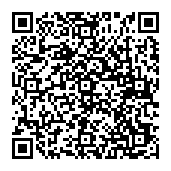 よりお申込み頂き、受講料は9月11日（金）までに下記のいずれかの口座にお振込み下さい（振込手数料は貴社にてご負担下さい。）入金確認後、開催日の前に資料をお送りします。振込後のキャンセルは受講料の返金を致しかねますので、ご了承ください。◆問い合せ先	大阪商工会議所　国際部　竹島、名越	TEL: 06-6944-6400  FAX: 06-6944-6293  E-MAIL: intl@osaka.cci.or.jp FAX：06-6944-6293＊番号をお間違えのないようお願い致します。	大阪商工会議所国際部　竹島行 貿易セミナー（輸入編）（9/18）※ご記入頂いた情報は大阪商工会議所からの各種連絡・情報提供(E-Mail含む)の為に利用するのをはじめ講師には参加者名簿として配布します。会社名     　 　       　      　     　　　　   　　　所在地（〒 　-    ）   　　　　　　　　　　　　　                              　　           会員区分   □会員　会員番号（K　　 －　　 －　　　    ）  □非会員          　　　　　　　　　　電話番号　　　　　　　　　　　　　　　　ＦＡＸ番号　　　　　　　　　　　　　　　申込担当者　　氏名　　　　　　　　　　　　　　　　　所属電話番号　　　                    　　E-Mail受講料振込　計　　　　　　　円（　人分）を　　月　　　日に　　　　　　　　　　銀行へ振込みます※振込人名義（カナ）[　　　　　　　　　　　　　　　　　　　　　　　　]オンラインセミナー要綱受講者氏名・フリガナ部署・役職名【オンラインセミナーへの参加の手順】1. 会議アプリケーションzoom　(http://zoom.us/)　の利用方法を確認してください。2. zoomのテストを利用して、カメラやスピーカー等、PCとzoomの設定を確認するとともに、ネットワーク環境もご確認ください 3. （セミナー前日）お申し込み時にご登録いただいたメールアドレス宛に、事務局から招待メールを送信します。4-1. （セミナー開始30分前）招待メールのリンク先から本セミナーへの参加を申請4-2. パスワードを入力し、「表示名」を受講票に記載の「受講番号」に変更して待機室に入室※表示名は可能な限り待機室への入室前に変更いただくことが望ましいです。5. 事務局で承認後に、ミーティングルームに移りますので、そのままセミナーを受講してください。【セミナーの受講方法】〇 受講中は、カメラを「ON」にして、受講者様のお顔が映る状態にしてください。〇 不正受講等を防止するため、セミナー開始の約15分後に、ミーティングルームをロックさせていただきます。必ず開始時刻までに入室してください。〇 疑問点やご質問は、グループチャットに投稿してください（チャットはホストにのみ表示されます）。なお、時間都合等によりすべてのご質問にご回答できるわけではないことを予めご了承くださいますようお願いいたします。【利用条件】〇 本セミナーで提供するテキスト、動画、画像、音声等のコンテンツの全部または一部は、本セミナー受講用途でのみご利用ください。〇本セミナーのテキストは受講料入金の確認後、ハード版のコピーを受講者様宛に郵送させて頂きます。当日は画面共有はなく、ハード版のテキストを基に講義させて頂きます。〇 コンテンツの全部または一部に関する著作権は、大阪商工会議所、講演者、その他の著作権者に帰属します。〇 受講者が、著作権者の許可なく、本セミナー資料およびコンテンツの複製（テキストの印刷、静止画でのキャプチャ、録音・録画等を含む）、上映、公衆送信、展示、頒布、譲渡、貸与、翻案、翻訳、二次的利用等を行うことは、著作権侵害となる場合があり、また講演者や他の受講者等の肖像権を侵害する行為になる場合があるため、おやめください。〇 本セミナーを受講する際のインターネット接続費用、通信費用等は受講者にてご負担ください。〇 受講者の端末（PC、スマートフォン等）環境やインターネット通信状況によっては、本セミナーにご参加いただけない場合や、接続が不安定（映像や音声乱れや遅延等）になる場合がございます。この場合、本会議所では一切の責任を負いませんので、あらかじめ受講環境をご確認くださいますようお願いいたします。〇なお、本セミナーの受講にあたっての技術的なお問い合わせについては、本会議所では受け付けておりません。